НАКАЗ «УСТРОЙСТВО СТАДИОНА МБОУ «ГИМНАЗИЯ №5»(по ул. Победы, 40а)Поступил во время предвыборной кампании на выборах в 2018 году от жителей избирательного округа №25 Белгорода Ващенко Владимиру Александровичу.Исполнен в 2020 году.Работы выполнены за счёт  внебюджетных источников. Финансирование составило  13 230  тыс. рублей.«Стадион 5-й гимназии претендует на звание одного из лучших мест для занятий спортом в центре Белгорода. Поле с искусственным покрытием, ограждение, беговые дорожки, яма с песком для прыжков и тренажерная зона – всё отвечает современным стандартам и требованиям. Заниматься на обновленном стадионе могут все жители микрорайона», - отметил Владимир Ващенко.Ремонт стадиона стал частью регионального проекта «Наше общее дело» партии «Единая Россия» по максимально широкому информированию белгородцев о каждом этапе работ.после реконструкции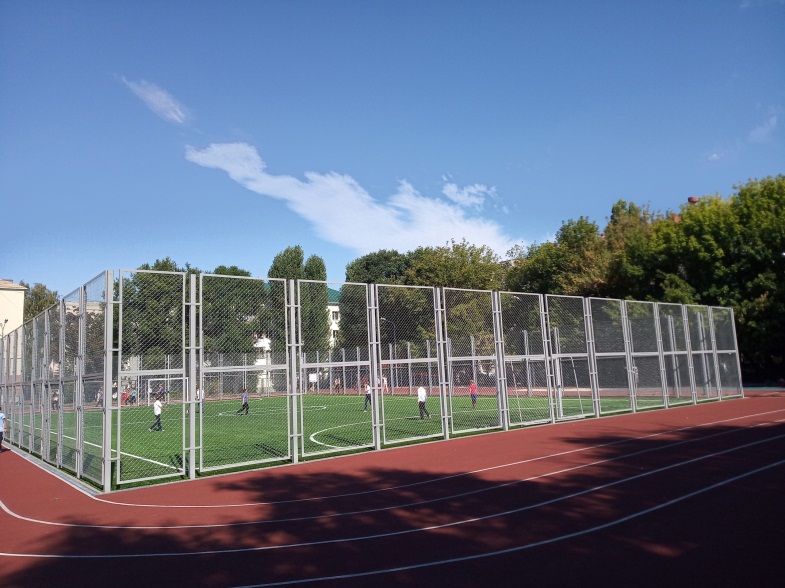 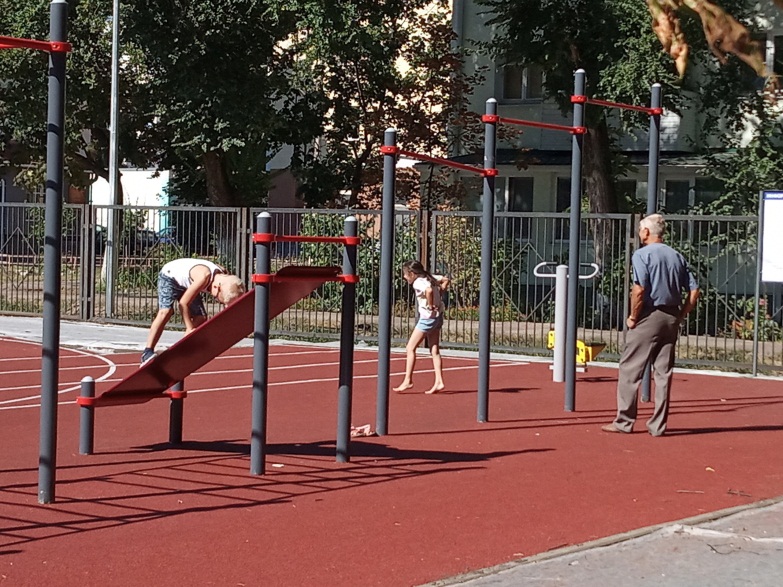 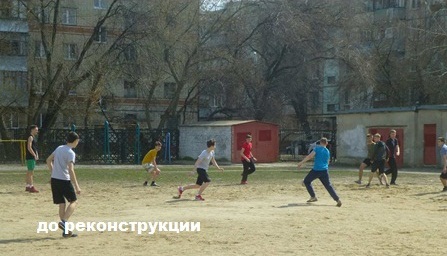 